Об утверждении Административного регламента предоставления муниципальной услуги «Выдача разрешения на строительство (за исключением случаев, предусмотренных Градостроительным кодексом Российской Федерации, иными федеральными законами) при осуществлении строительства, реконструкции объектов капитального строительства»        В соответствии со статьёй 51 Градостроительного кодекса Российской Федерации,  Уставом муниципального образования «Город Новоульяновск Ульяновской области Администрация муниципального образования «Город Новоульяновск» Ульяновской области постановляет:        1. Утвердить Административный регламент предоставления муниципальной услуги «Выдача разрешения на строительство (за исключением случаев, предусмотренных Градостроительным кодексом Российской Федерации, иными федеральными законами) при осуществлении строительства, реконструкции объектов капитального строительства» (Приложение).2.	Настоящее постановление вступает в силу на следующий день после           дня его официального опубликования.3.	Контроль за исполнением настоящего постановления возложить                    на Председателя Муниципального учреждения Комитет по управлению муниципальным имуществом и земельным отношениям муниципального образования «Город Новоульяновск».Исполняющая обязанностиГлавы Администрации                                                                     Н.Н. Сироткина000512Административный регламентпредоставления муниципальной услуги«Выдача разрешения на строительство (за исключением случаев, предусмотренных Градостроительным кодексом Российской Федерации, иными федеральными законами) при осуществлении строительства, реконструкции объектов капитального строительства»Общие положения1.1. Предмет регулирования Административного регламентаНастоящий Административный регламент устанавливает порядок предоставления Администрацией муниципального образования «Город Новоульяновск» Ульяновской области (далее – уполномоченный орган) муниципальной услуги по выдаче разрешения на строительство (за исключением случаев, предусмотренных Градостроительным кодексом Российской Федерации, иными федеральными законами) при осуществлении строительства, реконструкции объектов капитального строительства на территории муниципального образования «Город Новоульяновск» Ульяновской области (далее – муниципальная услуга, Административный регламент).1.2. Описание заявителейМуниципальная  услуга предоставляется правообладателям земельных участков – юридическим лицам (за исключением государственных органов                 и их территориальных органов, органов государственных внебюджетных фондов       и их территориальных органов, органов местного самоуправления), физическим лицам, либо их представителям, наделённым соответствующими полномочиями выступать от имени указанных выше юридических и физических лиц (далее – заявитель, застройщик).1.3. Требования к порядку информирования о порядке предоставления муниципальной услуги.1.3.1. Порядок получения информации заявителями по вопросам предоставления муниципальной услуги, сведений о ходе предоставления указанной услуги, в том числе на официальном сайте уполномоченного органа в информационно-телекоммуникационной сети «Интернет» (далее – официальном сайте уполномоченного органа), а также с использованием федеральной государственной информационной системы «Единый портал государственных и муниципальных услуг (функций)» (далее – Единый портал).2Информирование о порядке предоставления муниципальной услуги осуществляется уполномоченным органом:при личном устном обращении заявителей;по телефону;путём направления ответов на письменные обращения, направляемые                      в уполномоченный орган по почте;путём направления ответов на электронные обращения, направляемые                    в уполномоченный орган по адресу электронной почты;путём размещения информации на официальном сайте уполномоченного органа (www.novoulsk.ru);посредством размещения информации на Едином портале (https://www.gosuslugi.ru/);посредством размещения материалов на информационных стендах в местах предоставления муниципальной услуги, оборудованных в помещениях, предназначенных для приёма граждан, в том числе в областном государственном казённом учреждении «Корпорация развития интернет-технологий – многофункциональный центр предоставления государственных и муниципальных услуг в Ульяновской области» (далее – ОГКУ «Правительство для граждан»);           Информирование через телефон-информатор не осуществляется. 1.3.2. Порядок, форма, место размещения и способы получения справочной информации, в том числе на стендах в местах предоставления муниципальной услуги,    и в ОГКУ «Правительство для граждан»предоставления государственных                        и муниципальных услуг.На официальном сайте уполномоченного органа, а также на Едином портале размещена следующая справочная информация:место нахождения и график работы уполномоченного органа, его структурного подразделения, предоставляющего муниципальную услугу, органов государственной власти, участвующих в предоставления муниципальной услуги, а также ОГКУ «Правительство для граждан»;справочные телефоны уполномоченного органа, его структурного подразделения, предоставляющего муниципальную услугу, органов государственной власти, участвующих в предоставления муниципальной услуги, ОГКУ «Правительство для граждан», в том числе номер телефона-автоинформатора;адрес официального сайта уполномоченного органа, адрес его электронной почты и (или) формы обратной связи уполномоченного органа, органов государственной власти, участвующих в предоставления муниципальной услуги, адрес официального сайта ОГКУ «Правительство для граждан».Справочная информация размещена на информационном стенде, который оборудован в доступном для заявителей месте предоставления муниципальной услуги, максимально заметен, хорошо просматриваем и функционален.На информационных стендах или иных источниках информирования ОГКУ «Правительство для граждан» в секторе информирования и ожидания или в секторе приёма заявителей размещается актуальная и исчерпывающая информация, которая содержит, в том числе:режим работы и адрес ОГКУ «Правительство для граждан», а также его обособленных подразделений;справочные телефоны ОГКУ «Правительство для граждан»; 3адрес официального сайта, адрес электронной почты ОГКУ «Правительство для граждан»;порядок предоставления муниципальной услуги.Стандарт предоставления муниципальной услуги2.1. Наименование муниципальной услугиВыдача разрешения на строительство (за исключением случаев, предусмотренных Градостроительным кодексом Российской Федерации, иными федеральными законами) при осуществлении строительства, реконструкции объектов капитального строительства.2.2. Наименование органа, предоставляющего муниципальную услугуМуниципальная услуга предоставляется уполномоченным органом в лице Муниципального учреждения Комитет по управлению муниципальным имуществом      и земельным отношениям муниципального образования «Город Новоульяновск»     (далее – функциональный орган).2.3. Результат предоставления муниципальной услугиРезультатом предоставления муниципальной услуги в части выдачи разрешения на строительство для осуществления строительства, реконструкции объектов капитального строительства (далее - разрешение на строительство) является:разрешение на строительство по форме, утверждённой приказом Министерства строительства и жилищно-коммунального хозяйства Российской Федерации от 19 февраля 2015 г. № 117/пр «Об утверждении формы разрешения на строительство             и формы разрешения на ввод объекта в эксплуатацию» (далее – Приказ №  117/пр);решение об отказе в выдаче разрешения на строительство (далее – отказ);Результатом предоставления муниципальной услуги в части продления срока действия разрешения на строительство является:разрешение на строительство с отметкой о продлении срока действия разрешения на строительство;решение об отказе в продлении срока действия разрешения на строительство (далее – отказ в продлении).Результатом предоставления муниципальной услуги в части внесения изменений в разрешение на строительство является:новое разрешение на строительство с пометкой «вместо ранее выданного»             с реквизитами ранее выданного разрешения;отказ во внесении изменений в разрешение на строительство.Документ, выдаваемый по результатам предоставления муниципальной услуги, подписывается Главой Администрации муниципального образования «Город Новоульяновск» Ульяновской области или должностным лицом, исполняющим его обязанности (далее –  Руководитель уполномоченного органа).42.4. Срок предоставления муниципальной услуги2.4.1. Срок предоставления муниципальной услуги не более 5 рабочих дней со дня поступления в уполномоченный орган заявления (уведомления).          2.4.2. В случае, если подано заявление о выдаче разрешения на строительство объекта капитального строительства, который не является линейным объектом                 и строительство или реконструкция которого планируется в границах территории исторического поселения федерального или регионального значения, и к заявлению        о выдаче разрешения на строительство не приложено заключение Управления по охране объектов культурного наследия администрации Губернатора Ульяновской области, указанное в части 10.1 статьи 51 Градостроительного кодекса Российской Федерации    от 29 декабря 2004 года № 190-ФЗ (далее – ГрК РФ), либо в заявлении о выдаче разрешения на строительство не содержится указание на типовое архитектурное решение, в соответствии с которым планируется строительство или реконструкция объекта капитального строительства, уполномоченные на выдачу разрешений                 на строительство федеральный орган исполнительной власти, орган исполнительной власти Ульяновской области, орган местного самоуправления, Государственная корпорация по атомной энергии «Росатом» или Государственная корпорация                  по космической деятельности «Роскосмос»:         1) в течение трех дней со дня получения указанного заявления проводят проверку наличия документов, необходимых для принятия решения о выдаче разрешения             на строительство, и направляют приложенный к нему раздел проектной документации объекта капитального строительства, содержащий архитектурные решения, в орган исполнительной власти Ульяновской области, уполномоченный в области охраны объектов культурного наследия, или отказывают в выдаче разрешения на строительство при отсутствии документов, необходимых для принятия решения о выдаче разрешения на строительство;         2) проводят проверку соответствия проектной документации требованиям                к строительству, реконструкции объекта капитального строительства, установленным       на дату выдачи представленного для получения разрешения на строительство градостроительного плана земельного участка, допустимости размещения объекта капитального строительства в соответствии с разрешенным использованием земельного участка и ограничениями, установленными в соответствии с земельным и иным законодательством Российской Федерации и действующими на дату выдачи разрешения на строительство, а также требованиям, установленным в разрешении на отклонение     от предельных параметров разрешенного строительства, реконструкции, в случае выдачи лицу такого разрешения;         3) в течение тридцати дней со дня получения указанного заявления выдают разрешение на строительство или отказывают в выдаче такого разрешения с указанием причин отказа.2.5. Правовые основания для предоставления муниципальной услугиПеречень нормативных правовых актов, регулирующих предоставление муниципальной  услуги  (с   указанием   их   реквизитов   и   источников    официального 5опубликования), размещён на официальном сайте уполномоченного органа, на Едином портале.2.6. Исчерпывающий перечень документов, необходимыхв соответствии с нормативными правовыми актами для предоставления муниципальной услуги с разделением на документы и информацию, которые заявитель должен представить самостоятельно, и документы, которые заявитель вправе представить по собственной инициативе,так как они подлежат представлению в рамках межведомственного информационного взаимодействияПри подаче заявления и документов, необходимых для предоставления муниципальной услуги, через уполномоченный орган или ОГКУ «Правительство для граждан» заявитель предъявляет документ, удостоверяющий личность заявителя. В случае обращения представителя юридического или физического лица – документ, удостоверяющий личность представителя, а также документ, подтверждающий полномочия представителя юридического или физического лица,        в соответствии с законодательством Российской Федерации.2.6.1. Для предоставления муниципальной услуги по выдаче разрешения на строительство необходимо представить заявление согласно Приложению № 1                 к настоящему Административному регламенту и следующие документы:1) правоустанавливающие документы на земельный участок, в том числе соглашение об установлении сервитута, решение об установлении публичного сервитута, а также схема расположения земельного участка или земельных участков на кадастровом плане территории, на основании которой был образован указанный земельный участок и выдан градостроительный план земельного участка в случае, предусмотренном частью 1.1 статьи 57.3 ГрК РФ;1.1) при наличии соглашения о передаче в случаях, установленных бюджетным законодательством Российской Федерации, органом государственной власти (государственным органом), Государственной корпорацией по атомной энергии "Росатом", Государственной корпорацией по космической деятельности "Роскосмос", органом управления государственным внебюджетным фондом или органом местного самоуправления полномочий государственного (муниципального) заказчика, заключенного при осуществлении бюджетных инвестиций, - указанное соглашение, правоустанавливающие документы на земельный участок правообладателя, с которым заключено это соглашение;2) градостроительный план земельного участка, выданный не ранее чем за три года до дня представления заявления на получение разрешения на строительство, или             в случае выдачи разрешения на строительство линейного объекта реквизиты проекта планировки территории и проекта межевания территории (за исключением случаев, при которых для строительства, реконструкции линейного объекта не требуется подготовка документации по планировке территории), реквизиты проекта планировки территории    в случае выдачи разрешения на строительство линейного объекта, для размещения которого не требуется образование земельного участка;3) результаты инженерных изысканий и следующие материалы, содержащиеся        в утвержденной в соответствии с частью 15 статьи 48 ГрК РФ проектной документации:а) пояснительная записка;6б) схема планировочной организации земельного участка, выполненная                    в соответствии с информацией, указанной в градостроительном плане земельного участка, а в случае подготовки проектной документации применительно к линейным объектам проект полосы отвода, выполненный в соответствии с проектом планировки территории (за исключением случаев, при которых для строительства, реконструкции линейного объекта не требуется подготовка документации по планировке территории);в) разделы, содержащие архитектурные и конструктивные решения, а также решения и мероприятия, направленные на обеспечение доступа инвалидов к объекту капитального строительства (в случае подготовки проектной документации применительно к объектам здравоохранения, образования, культуры, отдыха, спорта       и иным объектам социально-культурного и коммунально-бытового назначения, объектам транспорта, торговли, общественного питания, объектам делового, административного, финансового, религиозного назначения, объектам жилищного фонда);г) проект организации строительства объекта капитального строительства (включая проект организации работ по сносу объектов капитального строительства, их частей        в случае необходимости сноса объектов капитального строительства, их частей для строительства, реконструкции других объектов капитального строительства);4) положительное заключение экспертизы проектной документации, в соответствии с которой осуществляются строительство, реконструкция объекта капитального строительства, в том числе в случае, если данной проектной документацией предусмотрены строительство или реконструкция иных объектов капитального строительства, включая линейные объекты (применительно к отдельным этапам строительства в случае, предусмотренном частью 12.1 статьи 48 ГрК РФ), если такая проектная документация подлежит экспертизе в соответствии со статьей 49 ГрК РФ, положительное заключение государственной экспертизы проектной документации         в случаях, предусмотренных частью 3.4 статьи 49 ГрК РФ, положительное заключение государственной экологической экспертизы проектной документации в случаях, предусмотренных частью 6 статьи 49 ГрК РФ;4.1) подтверждение соответствия вносимых в проектную документацию изменений требованиям, указанным в части 3.8 статьи 49 ГрК РФ, предоставленное лицом, являющимся членом саморегулируемой организации, основанной на членстве лиц, осуществляющих подготовку проектной документации, и утвержденное привлеченным этим лицом в соответствии с ГрК РФ специалистом по организации архитектурно-строительного проектирования в должности главного инженера проекта, в случае внесения изменений в проектную документацию в соответствии с частью 3.8 статьи 49 ГрК РФ;4.2) подтверждение соответствия вносимых в проектную документацию изменений требованиям, указанным в части 3.9 статьи 49 ГрК РФ, предоставленное органом исполнительной власти или организацией, проводившими экспертизу проектной документации, в случае внесения изменений в проектную документацию в ходе экспертного сопровождения в соответствии с частью 3.9 статьи 49 ГрК РФ;5) разрешение на отклонение от предельных параметров разрешенного строительства, реконструкции (в случае, если застройщику было предоставлено такое разрешение в соответствии со статьей 40 ГрК РФ) (заявитель вправе представить по собственной инициативе, находится в распоряжении уполномоченного органа);76) согласие всех правообладателей объекта капитального строительства в случае реконструкции такого объекта, за исключением указанных в подпункте 6.2 настоящей части случаев реконструкции многоквартирного дома;6.1) в случае проведения реконструкции государственным (муниципальным) заказчиком, являющимся органом государственной власти (государственным органом), Государственной корпорацией по атомной энергии «Росатом», Государственной корпорацией по космической деятельности «Роскосмос», органом управления государственным внебюджетным фондом или органом местного самоуправления,          на объекте капитального строительства государственной (муниципальной) собственности, правообладателем которого является государственное (муниципальное) унитарное предприятие, государственное (муниципальное) бюджетное или автономное учреждение, в отношении которого указанный орган осуществляет соответственно функции и полномочия учредителя или права собственника имущества, - соглашение      о проведении такой реконструкции, определяющее в том числе условия и порядок возмещения ущерба, причиненного указанному объекту при осуществлении реконструкции;6.2) решение общего собрания собственников помещений и машино-мест                  в многоквартирном доме, принятое в соответствии с жилищным законодательством       в случае реконструкции многоквартирного дома, или, если в результате такой реконструкции произойдет уменьшение размера общего имущества в многоквартирном доме, согласие всех собственников помещений и машино-мест в многоквартирном доме;7) копия свидетельства об аккредитации юридического лица, выдавшего положительное заключение негосударственной экспертизы проектной документации,     в случае, если представлено заключение негосударственной экспертизы проектной документации (заявитель вправе представить по собственной инициативе, запрашивается уполномоченным органом в Федеральной службе по аккредитации «Росакредитация» на сайте www.fsa.gov.ru);8) документы, предусмотренные законодательством Российской Федерации            об объектах культурного наследия, в случае, если при проведении работ по сохранению объекта культурного наследия затрагиваются конструктивные и другие характеристики надежности и безопасности такого объекта (заявитель вправе представить                       по собственной инициативе, запрашиваются уполномоченном органом в Управлении    по охране объектов культурного наследия администрации Губернатора Ульяновской области);9) копия решения об установлении или изменении зоны с особыми условиями использования территории в случае строительства объекта капитального строительства, в связи с размещением которого в соответствии с законодательством Российской Федерации подлежит установлению зона с особыми условиями использования территории, или в случае реконструкции объекта капитального строительства,                 в результате которой в отношении реконструированного объекта подлежит установлению зона с особыми условиями использования территории или ранее установленная зона с особыми условиями использования территории подлежит изменению (заявитель вправе представить по собственной инициативе);10) копия договора о развитии застроенной территории или договора                         о комплексном развитии территории в случае, если строительство, реконструкцию объектов капитального строительства планируется осуществлять в границах территории, в отношении которой органом местного самоуправления принято решение 8о развитии застроенной территории или решение о комплексном развитии территории по инициативе органа местного самоуправления, за исключением случая принятия решения о самостоятельном осуществлении комплексного развития территории. Документы (их копии или сведения, содержащиеся в них), указанные в пунктах 1 - 5, 7, 9 и 10 подпункта 2.6.1, запрашиваются уполномоченным органом,                                в государственных органах, органах местного самоуправления и подведомственных государственным органам или органам местного самоуправления организациях,               в распоряжении которых находятся указанные документы, если застройщик                    не представил указанные документы самостоятельно.По межведомственным запросам органов, указанных в абзаце первом части 7 статьи 51 ГрК РФ, документы (их копии или сведения, содержащиеся в них) предоставляются государственными органами, органами местного самоуправления         и подведомственными государственным органам или органам местного самоуправления организациями, в распоряжении которых находятся указанные документы, в срок         не позднее трех рабочих дней со дня получения соответствующего межведомственного запроса.Документы, указанные в пунктах 1, 3 и 4 подпункта 2.6.1, направляются заявителем самостоятельно, если указанные документы (их копии или сведения, содержащиеся         в них) отсутствуют в Едином государственном реестре недвижимости или Едином государственном реестре заключений.2.6.1.1. Не допускается требовать иные документы для получения разрешения на строительство, за исключением указанных в части 7 статьи 51 ГрК РФ документов. Документы, предусмотренные частью 7 статьи 51 ГрК РФ, могут быть направлены в электронной форме. Разрешение на строительство выдается в форме электронного документа, подписанного электронной подписью, в случае, если это указано в заявлении о выдаче разрешения на строительство. Правительством Российской Федерации или высшим исполнительным органом государственной власти Ульяновской области (применительно к случаям выдачи разрешения на строительство органами исполнительной власти Ульяновской области, органами местного самоуправления) могут быть установлены случаи, в которых направление указанных в части 7 статьи 51 ГрК РФ документов и выдача разрешений на строительство осуществляются исключительно в электронной форме. Порядок направления документов, указанных в части 7 статьи 51 ГрК РФ, в уполномоченные на выдачу разрешений на строительство федеральные органы исполнительной власти, органы исполнительной власти Ульяновской области, органы местного самоуправления и организации в электронной форме устанавливается Правительством Российской Федерации.В случае, если строительство или реконструкция объекта капитального строительства планируется в границах территории исторического поселения федерального или регионального значения, к заявлению о выдаче разрешения                на строительство может быть приложено заключение Управления по охране объектов культурного наследия администрации Губернатора Ульяновской области о соответствии предусмотренного пунктом 3 части 12 статьи 48 ГрК РФ  раздела проектной документации объекта капитального строительства («архитектурные решения») предмету охраны исторического поселения и требованиям к архитектурным решениям объектов капитального строительства, установленным градостроительным регламентом применительно к территориальной зоне, расположенной в границах территории исторического поселения федерального или регионального значения.9Застройщик вправе осуществить строительство или реконструкцию объекта капитального строительства в границах территории исторического поселения федерального или регионального значения в соответствии с типовым архитектурным решением объекта капитального строительства, утвержденным в соответствии                 с Федеральным законом от 25 июня 2002 года № 73-ФЗ "Об объектах культурного наследия (памятниках истории и культуры) народов Российской Федерации" для данного исторического поселения. В этом случае в заявлении о выдаче разрешения        на строительство указывается на такое типовое архитектурное решение. 2.6.2. Внесение изменений в разрешение на строительство.1. Физическое или юридическое лицо, которое приобрело права на земельный участок, вправе осуществлять строительство, реконструкцию объекта капитального строительства на таком земельном участке в соответствии с разрешением                        на строительство, выданным прежнему правообладателю земельного участка.2. В случае образования земельного участка путём объединения земельных участков, в отношении которых или одного из которых в соответствии с ГрК РФ выдано разрешение на строительство, физическое или юридическое лицо, у которого возникло право на образованный земельный участок, вправе осуществлять строительство             на таком земельном участке на условиях, содержащихся в указанном разрешении         на строительство.3. В случае образования земельных участков путём раздела, перераспределения земельных участков или выдела из земельных участков, в отношении которых                  в соответствии с ГрК РФ выдано разрешение на строительство, физическое                   или юридическое лицо, у которого возникло право на образованные земельные участки, вправе осуществлять строительство на таких земельных участках на условиях, содержащихся в указанном разрешении на строительство, с соблюдением требований     к размещению объектов капитального строительства, установленных в соответствии       с ГрК РФ и земельным законодательством. В этом случае требуется получение градостроительного плана образованного земельного участка, на котором планируется осуществлять строительство, реконструкцию объекта капитального строительства. Ранее выданный градостроительный план земельного участка, из которого образованы земельные участки путем раздела, перераспределения земельных участков или выдела из земельных участков, утрачивает силу со дня выдачи градостроительного плана          на один из образованных земельных участков.4. В случае переоформления лицензии на пользование недрами новый пользователь недр вправе осуществлять строительство, реконструкцию объекта капитального строительства на земельном участке, предоставленном пользователю недр и необходимом для ведения работ, связанных с пользованием недрами, в соответствии    с ранее выданным разрешением на строительство.2.6.2.1. В указанных случаях заявители представляют уведомление                    в письменной форме о переходе к ним прав на земельные участки, об образовании земельного участка в уполномоченный орган.Уведомление должно содержать фамилию, имя, отчество (последнее – при наличии), сведения о месте жительства заявителя – физического лица либо наименование, сведения о месте нахождения заявителя – юридического лица, а также номер (номера) контактного телефона, адрес (адреса) электронной почты (при наличии) и почтовый адрес, по которым должен быть направлен ответ заявителю, характеристики 10земельного участка: кадастровый номер, а также адрес земельного участка, указание реквизитов:а) правоустанавливающих документов на такие земельные участки в случае, указанном в подпункте 1 подпункта 2.6.2 настоящего Административного регламента;б) решения об образовании земельных участков в случаях, предусмотренных подпунктами 2 и 3 подпункта 2.6.2 настоящего Административного регламента;в) градостроительного плана земельного участка, на котором планируется осуществить строительство, реконструкцию объекта капитального строительства             в случае, предусмотренном подпунктом 3 подпункта 2.6.2 настоящего Административного регламента;г) решения о предоставлении права пользования недрами и решения                        о переоформлении лицензии на право пользования недрами в случае, предусмотренном подпунктом 4 подпункта 2.6.2 настоящего Административного регламента.Заявители вправе одновременно с уведомлением о переходе к ним прав                 на земельные участки, права пользования недрами, об образовании земельного участка представить в уполномоченные на выдачу разрешений на строительство федеральный орган исполнительной власти, орган исполнительной власти Ульяновской области, орган местного самоуправления, Государственную корпорацию по атомной энергии «Росатом» или Государственную корпорацию по космической деятельности «Роскосмос» копии документов, предусмотренных подпунктами «а» - «г» подпункта 2.6.2 настоящего Административного регламента.В случае, если документы, предусмотренные подпунктами «а» - «г» подпункта 2.6.2 настоящего Административного регламента, не представлены заявителем, уполномоченный орган запрашивает такие документы или сведения, содержащиеся в них:Сведения, указанные в подпункте «а» подпункта 2.6.2.1 настоящего Административного регламента, если заявитель не представил указанные документы самостоятельно, запрашиваются уполномоченным органом в рамках межведомственного информационного взаимодействия в Росреестре.В случае, если в Едином государственном реестре недвижимости не содержатся сведения о правоустанавливающих документах на земельный участок, копию таких документов в уполномоченные на выдачу разрешений на строительство федеральный орган исполнительной власти, орган исполнительной власти Ульяновской области, орган местного самоуправления, Государственную корпорацию по атомной энергии «Росатом» или Государственную корпорацию по космической деятельности «Роскосмос» обязано представить заявитель, указанный в подпункте «а» подпункта 2.6.2.1 настоящего Административного регламента.Документы, указанные в подпунктах «б», «в» подпункта 2.6.2.1 настоящего Административного регламента, если заявитель   не представил указанные документы самостоятельно, находятся в распоряжении уполномоченного органа.Документ (их копии или сведения, содержащиеся в них), указанный в подпункте «г» подпункта 2.6.2.1 настоящего Административного регламента, если заявитель          не представил указанные документы самостоятельно, запрашиваются уполномоченным органом в рамках межведомственного информационного взаимодействия                          в Министерстве природы и цикличной экономики Ульяновской области.При получении нового разрешения на строительство с внесёнными изменениями, заявитель предоставляет ранее выданное разрешение на строительство.112.6.2.2. Для внесения изменений в разрешение на строительство в случае продления срока действия разрешения на строительство необходимы следующие документы:1) заявление (по форме согласно Приложению № 1 к настоящему Административному регламенту);2) разрешение на строительство, срок которого заявитель просит продлить.2.6.2.3. Для внесения изменений в разрешение на строительство                       за исключением случаев указанных в подпункте 2.6.2, 2.6.2.2 необходимы документы, указанные в подпунктах 1-8 подпункта 2.6.1 и заявление о внесение изменений в разрешение на строительство по форме указанной в Приложение № 2           к настоящему Административному регламенту.Представление указанных документов осуществляется в порядке, установленном подпунктом 2.6.1 настоящего Административного регламента.2.7. Исчерпывающий перечень оснований для отказа в приёме документов, необходимых для предоставления муниципальной услугиОснований для отказа в приёме документов, необходимых для предоставления муниципальной услуги, законодательством Российской Федерации не предусмотрено.2.8. Исчерпывающий перечень оснований для приостановления предоставления муниципальной услуги или отказа в предоставлении муниципальной услуги2.8.1. Оснований для приостановления предоставления муниципальной услуги законодательством Российской Федерации не предусмотрено.2.8.2. Основаниями для отказа в выдаче разрешения на строительство являются:1) отсутствие документов, предусмотренных пунктом 2.6.1 настоящего Административного регламента (за исключением документов, которые заявитель вправе представить по собственной инициативе);2) несоответствие представленных заявителем документов требованиям                  к строительству, реконструкции объекта капитального строительства, установленным      на дату выдачи представленного для получения разрешения на строительство градостроительного плана земельного участка, или в случае выдачи разрешения             на строительство линейного объекта требованиям проекта планировки территории         и проекта межевания территории (за исключением случаев, при которых                        для строительства, реконструкции линейного объекта не требуется подготовка документации по планировке территории), а также разрешённому использованию земельного участка и (или) ограничениям, установленным в соответствии с земельным   и иным законодательством Российской Федерации и действующим на дату выдачи разрешения на строительство, требованиям, установленным в разрешении                      на отклонение от предельных параметров разрешенного строительства, реконструкции. Неполучение или несвоевременное получение документов, запрошенных в соответствии с пунктом 2.6 настоящего Административного регламента, не может являться основанием для отказа в выдаче разрешения на строительство. В случае, предусмотренном подпунктом 2.4.2 пункта 2.4 настоящего Административного регламента, основанием для отказа в выдаче разрешения на строительство является также    поступившее    от   Управления   по   охране   объектов   культурного    наследия 12администрации Губернатора Ульяновской области, уполномоченного в области охраны объектов культурного наследия, заключение о несоответствии раздела проектной документации объекта капитального строительства предмету охраны исторического поселения и требованиям к архитектурным решениям объектов капитального строительства, установленным градостроительным регламентом применительно             к территориальной зоне, расположенной в границах территории исторического поселения федерального или регионального значения. В случае, если строительство, реконструкция объекта капитального строительства планируются на территории,            в отношении которой органом местного самоуправления принято решение о развитии застроенной территории или решение о комплексном развитии территории                    по инициативе органа местного самоуправления, основанием для отказа в выдаче разрешения на строительство также является отсутствие документации по планировке территории, утвержденной в соответствии с договором о развитии застроенной территории или договором о комплексном развитии территории (за исключением случая принятия решения о самостоятельном осуществлении комплексного развития территории).          2.8.3. Основаниями для отказа во внесении изменений в разрешение                      на строительство являются:1) отсутствие в уведомлении о переходе прав на земельный участок, права пользования недрами, об образовании земельного участка реквизитов документов, предусмотренных соответственно подпунктами «а» - «г» подпункта 2.6.2.1, или отсутствие правоустанавливающего документа на земельный участок в случае, указанном в абзаце девятом подпункта 2.6.2.1, либо отсутствие документов, предусмотренных подпунктом 2.6.1 настоящего Административного регламента          (за исключением документов, которые заявитель вправе представить), в случае поступления заявления о внесении изменений в разрешение на строительство, кроме заявления о внесении изменений в разрешение на строительство исключительно в связи с продлением срока действия такого разрешения;2) недостоверность сведений, указанных в уведомлении о переходе прав              на земельный участок, права пользования недрами, об образовании земельного участка;3) несоответствие планируемого размещения объекта капитального строительства требованиям к строительству, реконструкции объекта капитального строительства, установленным на дату выдачи градостроительного плана образованного земельного участка, в случае, предусмотренном подпунктом 3 подпункта 2.6.2 настоящего Административного регламента. При этом градостроительный план земельного участка должен быть выдан не ранее чем за три года до дня направления уведомления, указанного в абзаце первом подпункта 2.6.2.1 настоящего Административного регламента;4) несоответствие планируемого размещения объекта капитального строительства требованиям к строительству, реконструкции объекта капитального строительства, установленным на дату выдачи представленного для получения разрешения                    на строительство или для внесения изменений в разрешение на строительство градостроительного плана земельного участка в случае поступления заявления                о внесении изменений в разрешение на строительство, кроме заявления о внесении изменений в разрешение на строительство исключительно в связи с продлением срока действия такого разрешения. В случае представления для внесения изменений                  в разрешение на строительство градостроительного плана земельного участка, 13выданного после получения разрешения на строительство, такой градостроительный план должен быть выдан не ранее чем за три года до дня направления заявления               о внесении изменений в разрешение на строительство;5) несоответствие планируемого объекта капитального строительства разрешенному использованию земельного участка и (или) ограничениям, установленным в соответствии с земельным и иным законодательством Российской Федерации и действующим на дату принятия решения о внесении изменений                   в разрешение на строительство, в случае, предусмотренном подпунктом 3 подпункта 2.6.2 настоящего Административного регламента, или в случае поступления заявления   о внесении изменений в разрешение на строительство, кроме заявления о внесении изменений в разрешение на строительство исключительно в связи с продлением срока действия такого разрешения;6) несоответствие планируемого размещения объекта капитального строительства требованиям, установленным в разрешении на отклонение от предельных параметров разрешенного строительства, реконструкции, в случае поступления заявления застройщика о внесении изменений в разрешение на строительство, кроме заявления      о внесении изменений в разрешение на строительство исключительно в связи                   с продлением срока действия такого разрешения;7) наличие у уполномоченных на выдачу разрешений на строительство федерального органа исполнительной власти, органа исполнительной власти Ульяновской области, органа местного самоуправления, Государственной корпорации по атомной энергии «Росатом» или Государственной корпорации по космической деятельности «Роскосмос» информации о выявленном в рамках государственного строительного надзора, государственного земельного надзора или муниципального земельного контроля факте отсутствия начатых работ по строительству, реконструкции на день подачи заявления о внесении изменений в разрешение на строительство в связи с продлением срока действия такого разрешения или информации органа государственного строительного надзора об отсутствии извещения о начале данных работ, если направление такого извещения является обязательным в соответствии           с требованиями части 5 статьи 52 ГрК РФ, в случае, если внесение изменений                   в разрешение на строительство связано с продлением срока действия разрешения           на строительство. В этом случае уполномоченные на выдачу разрешений                        на строительство федеральный орган исполнительной власти, орган исполнительной власти субъекта Российской Федерации, орган местного самоуправления обязаны запросить такую информацию в соответствующих органе государственной власти или органе местного самоуправления, в том числе с использованием единой системы межведомственного электронного взаимодействия и подключаемых к ней региональных систем межведомственного электронного взаимодействия;8) подача заявления о внесении изменений в разрешение на строительство менее чем за десять рабочих дней до истечения срока действия разрешения на строительство.2.9. Размер платы, взимаемой с заявителя при предоставлении муниципальной услуги, и способы ее взиманияВзимание государственной пошлины или иной платы за предоставление муниципальной услуги не предусмотрено.142.10. Максимальный срок ожидания в очереди при подаче запроса о предоставлении муниципальной услуги и при получении результата предоставления муниципальной услугиМаксимальный срок ожидания в очереди заявителем при подаче запроса                 о предоставлении муниципальной услуги, а также при получении результата предоставления муниципальной услуги составляет не более 15 минут.2.11. Срок регистрации запроса заявителя о предоставлении муниципальной услугиРегистрация заявления о предоставлении муниципальной услуги осуществляется   в течение одного рабочего дня с момента поступления заявления в уполномоченный орган.2.12. Требования к помещениям, в которых предоставляются муниципальные услуги, к залу ожидания, местам для заполнения запросов о предоставлении муниципальной услуги, информационным стендам с образцами их заполнения и перечнем документов, необходимых для предоставления каждой муниципальной услуги, в том числе к обеспечению доступности для инвалидов указанных объектов в соответствии с законодательством Российской Федерации о социальной защите инвалидов2.12.1. Помещения, предназначенные для ознакомления заявителей                          с информационными материалами, оборудуются информационными стендами.Оформление визуальной и текстовой информации о порядке предоставления муниципальной услуги соответствует оптимальному восприятию этой информации заявителями.Для обслуживания лиц с ограниченными возможностями здоровья помещения оборудованы пандусами, специальными ограждениями и перилами, обеспечивающими беспрепятственное передвижение и разворот инвалидных колясок, столы размещаются   в стороне от входа для беспрепятственного подъезда и разворота колясок. Обеспечивается допуск сурдопереводчика и тифлосурдопереводчика.2.12.2. Кабинеты приёма заявителей оборудованы информационными табличками (вывесками) с указанием:номера кабинета;фамилии, имени, отчества (последнее – при наличии) и должности специалиста, предоставляющего муниципальную услугу;графика работы.2.12.3. Места ожидания в очереди на представление или получение документов оборудованы стульями, кресельными секциями, скамьями (банкетками), места              для заполнения запросов о предоставлении муниципальной услуги оборудованы столами (стойками), стульями, обеспечены канцелярскими принадлежностями, справочно –информационным материалом, образцами заполнения документов, формами заявлений.152.13. Показатели доступности и качества муниципальных услугПоказателями доступности и качества муниципальной услуги являются:возможность получения заявителем информации о порядке предоставления муниципальной услуги на официальном сайте уполномоченного органа, Едином портале;возможность получения муниципальной услуги в ОГКУ «Правительство            для граждан» (в части подачи заявления и документов, получения результата предоставления муниципальной услуги);возможность оценить качество предоставления муниципальной услуги (заполнение анкеты в ОГКУ «Правительство для граждан»);отношение общего числа заявлений о предоставлении муниципальной услуги, зарегистрированных в течение отчётного периода, к количеству признанных обоснованными в этот же период жалоб от заявителей о нарушении порядка и сроков предоставления муниципальной услуги;возможность записи на приём для подачи запроса о предоставлении муниципальной услуги в уполномоченный орган (при личном посещении либо               по телефону);возможность записи на приём для подачи запроса о предоставлении муниципальной услуги в ОГКУ «Правительство для граждан» (при личном посещении, по телефону либо на официальном сайте).Количество взаимодействий заявителя с должностными лицами уполномоченного органа, сотрудниками его структурного подразделения при предоставлении муниципальной услуги составляет не более двух.Продолжительность взаимодействия – не более 30 минут.2.14. Иные требования, в том числе учитывающие особенности предоставления муниципальных услуг в ОГКУ «Правительство для граждан» и особенности предоставления муниципальных услуг в электронной формеПредоставление муниципальной услуги осуществляется в ОГКУ «Правительство для граждан» в части подачи заявления и документов, получения результата предоставления муниципальной услуги.Муниципальная услуга не предоставляется по экстерриториальному принципу.Предоставление муниципальной услуги посредством комплексного запроса           в ОГКУ «Правительство для граждан» не осуществляется.Для предоставления муниципальной услуги ОГКУ «Правительство для граждан» не привлекает иные организации, предусмотренные частью 1.1 статьи 16 Федерального закона от 27 июля 2010 года № 210-ФЗ «Об организации предоставления государственных и муниципальных услуг».Муниципальная услуга в электронной форме предоставляется в части информирования заявителей о порядке предоставления муниципальной услуги.Состав, последовательность и сроки выполнения административных процедур, требования к порядку их выполнения, в том числе особенности выполнения административных процедур в электронной форме,а также особенности выполнения административных процедур16в ОГКУ «Правительство для граждан»3.1. Исчерпывающие перечни административных процедур3.1.1. Исчерпывающий перечень административных процедур предоставления муниципальной услуги в уполномоченном органе.3.1.1.1. В части выдачи разрешения на строительство:1) приём и регистрация заявления о предоставлении муниципальной услуги      и направление его на исполнение.2) рассмотрение заявления, проведение проверки представленных документов, формирование и направление межведомственных запросов.3) подготовка, согласование и подписание результата предоставления муниципальной услуги.4) уведомление о готовности результата предоставления муниципальной услуги, выдача результата предоставления муниципальной услуги.3.1.1.2. В части внесения изменений в разрешение на строительство:1) приём и регистрация заявления (уведомления) для предоставления муниципальной услуги и направление его на исполнение.2) рассмотрение заявления (уведомления), проведение проверки представленных документов, формирование и направление межведомственных запросов.3) подготовка, согласование и подписание результата предоставления муниципальной услуги.4) уведомление о готовности результата предоставления муниципальной услуги, выдача результата предоставления муниципальной услуги.3.1.2. Исчерпывающий перечень административных процедур при предоставлении муниципальной услуги в электронной форме:1) предоставление в установленном порядке информации заявителям                      и обеспечение доступа заявителей к сведениям о муниципальных услугах осуществляется в соответствии с подпунктом 1.3.1 пункта 1.3 Административного регламента;2) подача запроса о предоставлении муниципальной услуги и иных документов, необходимых для предоставления муниципальной услуги, и прием такого запроса           о предоставлении муниципальной услуги и документов уполномоченным органом, либо подведомственной уполномоченному органу организацией, участвующей                         в предоставлении муниципальной услуги, с использованием информационно-технологической и коммуникационной инфраструктуры, в том числе Единого портала: не осуществляется;3) получение заявителем сведений о ходе выполнения запроса о предоставлении муниципальной услуги: не осуществляется;4) взаимодействие уполномоченного органа с органами государственной власти, иными органами местного самоуправления, организациями, участвующими                      в предоставлении муниципальных услуг: не осуществляется;5) получение заявителем результата предоставления муниципальной услуги, если иное не установлено федеральным законом: не осуществляется;6) иные действия, необходимые для предоставления муниципальной услуги:        17не осуществляются.3.1.3. Исчерпывающий перечень административных процедур, выполняемых ОГКУ «Правительство для граждан»:1) информирование заявителей о порядке предоставления муниципальной услуги в ОГКУ «Правительство для граждан», о ходе выполнения запроса о предоставлении муниципальной услуги, по иным вопросам, связанным с предоставлением муниципальной услуги, а также консультирование заявителей о порядке предоставления муниципальной услуги в ОГКУ «Правительство для граждан»;2) приём запросов заявителей о предоставлении муниципальной услуги и иных документов, необходимых для предоставления муниципальной услуги;3) формирование и направление ОГКУ «Правительство для граждан» межведомственного запроса в органы исполнительной власти, иные органы государственной власти Ульяновской области, органы местного самоуправления муниципальных образований Ульяновской области, организации, участвующие                в предоставлении муниципальной услуги: не осуществляется;4) выдача заявителю результата предоставления муниципальной услуги,                 в том числе выдача документов на бумажном носителе, подтверждающих содержание электронных документов, направленных в ОГКУ «Правительство для граждан»            по результатам предоставления муниципальных услуг уполномоченным органом,           а также выдача документов, включая составление на бумажном носителе и заверение выписок из информационных систем уполномоченного органа;5) иные процедуры: не осуществляется.3.1.4. Исчерпывающий перечень административных процедур, выполняемых при исправлении допущенных опечаток и (или) ошибок в выданных в результате предоставления муниципальной услуги документах:1) приём и регистрация заявления об исправлении опечаток и (или) ошибок, допущенных в документах, выданных в результате предоставления муниципальной услуги;2) рассмотрение поступившего заявления об исправлении опечаток и (или) ошибок, допущенных в документах, выданных в результате предоставления муниципальной услуги, выдача исправленного документа.3.2. Порядок выполнения административных процедур при предоставлении муниципальной услуги в уполномоченном органе3.2.1. В части выдачи разрешения на строительство.3.2.1.1. Приём и регистрация заявления для предоставления муниципальной услуги и направление его на исполнение.Юридическим фактом, инициирующим начало административной процедуры, является поступление заявления в уполномоченный орган о предоставлении муниципальной услуги.Должностное лицо принимает и регистрирует заявление в журнале входящей корреспонденции в течение 30 минут и передаёт заявление с пакетом документов         на резолюцию Руководителю уполномоченного органа.Поступившее заявление и приложенные документы отписываются Руководителем уполномоченного органа Руководителю функционального органа, ответственному          за предоставление муниципальной услуги.18Руководитель функционального органа отписывает заявление с пакетом документов исполнителю – консультанту-архитектору функционального органа       (далее – специалист). Максимальный срок выполнения процедуры составляет 30 минут.Результатом выполнения административной процедуры является передача зарегистрированного заявления с приложенным к нему пакетом документов с визой Руководителя уполномоченного органа для работы.3.2.1.2. Рассмотрение заявления, проведение проверки представленных документов, формирование и направление межведомственных запросов.Юридическим фактом, инициирующим начало административной процедуры, является поступление зарегистрированного заявления с приложенными документами      с визой Руководителя уполномоченного органа Руководителю функционального органа, на исполнение.Специалист проверяет наличие (комплектность) и правильность оформления документов.В случае непредставления заявителем в уполномоченный орган документов, необходимых для предоставления муниципальной услуги, указанных в подпунктах 
1-5, 7 и 8 подпункта 2.6.1 настоящего Административного регламента, специалист:а) сведения, указанные в подпункте 1 запрашиваются уполномоченным органом    в  рамках межведомственного информационного взаимодействия посредством единой системы межведомственного электронного взаимодействия и подключаемой к ней региональной системы межведомственного электронного взаимодействия Ульяновской области в Росреестре.Документы (их копии или сведения, содержащиеся в них), указанные                      в подпунктах 3, 4 запрашиваются уполномоченным органом с использованием Государственной информационной системе «Единый государственный реестр заключений».Документ (его копии или сведения, содержащиеся в нём), указанный в подпункте 7, если заявитель не представил указанный документ самостоятельно, запрашиваются уполномоченным органом в Федеральной службы по аккредитации «Росакредитация» на сайте www.fsa.gov.ru.Документы, указанные в подпунктах 2 и 5 подпункта 2.6.1 настоящего Административного регламента, находятся в распоряжении уполномоченного органа. б) проверяет указанные в заявлении сведения о государственной регистрации юридических лиц посредством запроса данных в рамках межведомственного информационного взаимодействия посредством использования единой системы межведомственного электронного взаимодействия, а также подключаемой к ней региональной системы межведомственного электронного взаимодействия Ульяновской области в Федеральной налоговой службе (далее – ФНС).Максимальный срок выполнения административной процедуры –  не более 3 рабочих дней.Результатом административной процедуры является получение запрашиваемых документов.Направление раздела проектной документации объекта капитального строительства, предусмотренного пунктом 3 части 12 статьи 48 ГрК РФ, («архитектурные решения») в Управление по охране объектов культурного наследия администрации Губернатора Ульяновской области.19В случае, если подано заявление о выдаче разрешения на строительство объекта капитального строительства, который не является линейным объектом и строительство или реконструкция которого планируется в границах территории исторического поселения федерального или регионального значения, и к заявлению о выдаче разрешения на строительство не приложено заключение, указанное в подпункте 2.6.1.1 настоящего Административного регламента, либо в заявлении о выдаче разрешения      на строительство не содержится указание на типовое архитектурное решение,                   в соответствии с которым планируется строительство или реконструкция объекта капитального строительства, уполномоченный орган направляет приложенный к нему раздел проектной документации объекта капитального строительства, предусмотренный пунктом 3 части 12 статьи 48 ГрК РФ, («архитектурные решения») в Управление           по охране объектов культурного наследия администрации Губернатора Ульяновской области.Управление по охране объектов культурного наследия администрации Губернатора Ульяновской области в течение 25 (двадцати пяти) календарных дней        со дня поступления от уполномоченного органа, предусмотренного пунктом 3 части 12 статьи 48 ГрК РФ раздела проектной документации объекта капитального строительства («архитектурные решения»), рассматривает указанный раздел проектной документации объекта капитального строительства и направляет в уполномоченный орган заключение о соответствии или несоответствии указанного раздела проектной документации объекта капитального строительства предмету охраны исторического поселения              и требованиям к архитектурным решениям объектов капитального строительства, установленным градостроительным регламентом применительно к территориальной зоне, расположенной в границах территории исторического поселения федерального или регионального значения.Результатом выполнения административной процедуры является полученное рамках межведомственного информационного взаимодействия заключение Управления по охране объектов культурного наследия администрации Губернатора Ульяновской области.Срок выполнения административной процедуры в указанном случае составляет   не более 26 (двадцати шести) календарных дней.3.2.1.3. Подготовка, согласование и подписание результата предоставления муниципальной услуги.Юридическим фактом начала административной процедуры является отсутствие или наличие оснований для  отказа в выдаче разрешения на строительство.В случае отсутствия оснований для отказа в выдаче разрешения на строительство, предусмотренных подпунктом 2.8.2 настоящего Административного регламента, специалист в течение одного рабочего дня со дня регистрации заявления оформляет разрешение на строительство по форме, утверждённой Приказом № 117/пр. В случае выявления оснований для отказа в предоставлении муниципальной услуги, специалист в течение одного рабочего дня с момента поступления                        и регистрации заявления о выдаче разрешения на строительство готовит отказ                 (с указанием причин отказа).Результат муниципальной услуги согласовывается  с руководителем функционального органа.Юридическим фактом начала процедуры является поступление на согласование проекта разрешения на строительство либо отказ в выдаче разрешения на строительство 20объекта капитального строительства.  Исполнитель передает подготовленный проект разрешения на строительство, отказ в выдаче разрешения на строительство объекта капитального строительства                     (с указанием причин отказа) руководителю функционального органа. Максимальный срок выполнения административной процедуры 2 (два) часа.Результатом административной процедуры является согласование и подписание проекта разрешение на строительство либо проекта решения об отказе в выдаче разрешения на строительство объекта капитального строительства руководителем функционального органа.Согласованный проект разрешения на строительство либо отказ поступает руководителю уполномоченного органа. Руководитель уполномоченного органа подписывает разрешение на строительство либо отказ в течение 2 часов.  Руководитель уполномоченного органа передаёт документ в функциональный орган исполнителю.Максимальный срок выполнения административной процедуры 30 (тридцать) минут.Результатом административной процедуры является подписанное Руководителем уполномоченного органа разрешение на строительство либо отказ.3.2.1.4. Уведомление о готовности результата предоставления муниципальной услуги, выдача результата предоставления муниципальной услуги.Юридическим фактом начала процедуры является поступление подписанного разрешения на строительство либо отказ.Специалист уведомляет заявителя о готовности результата предоставления муниципальной услуги способом, указанным в заявлении.Разрешение на строительство либо отказ выдается заявителю должностным лицом с одновременной отметкой о его выдаче на оборотной стороне заявления.Максимальный срок выполнения административной процедуры 30 (тридцать) минут.Результатом административной процедуры является отметка 
на оборотной стороне заявления о выданном разрешении на строительство либо             об отказе в выдаче разрешения на строительство.3.2.2. В части внесения изменений в разрешение  на строительство3.2.2.1. Приём и регистрация заявления (уведомления) для предоставления муниципальной услуги и направление его на исполнение.Юридическим фактом, инициирующим начало административной процедуры, является поступление заявления (уведомления) в уполномоченный орган.Должностным лицом уполномоченного органа, осуществляющим приём документов от заявителя является специалист уполномоченного органа, ответственный за приём заявления и документов.Должностное лицо принимает и регистрирует заявление (уведомление) в журнале входящей корреспонденции в течение 30 (тридцати) минут и передаёт заявление (уведомление) с пакетом документов  на резолюцию руководителю уполномоченного органа.Поступившее   заявление   (уведомление)   и   приложенные  документы  (в случае 21направления данных документов) отписываются руководителем уполномоченного органа руководителю функционального органа, ответственному за предоставление муниципальной услуги.Руководитель функционального органа отписывает заявление (уведомление)          с пакетом документов исполнителю – консультанту-архитектору функционального органа (далее – специалист). Максимальный срок выполнения процедуры составляет 30 (тридцать) минут.Результатом выполнения административной процедуры является передача зарегистрированного заявления (уведомления) с приложенным к нему пакетом документов с визой Руководителя уполномоченного органа для работы.3.2.2.2. Рассмотрение заявления (уведомления), проведение проверки представленных документов, формирование и направление межведомственных запросов.Юридическим фактом, инициирующим начало административной процедуры, является поступление зарегистрированного заявления (уведомления) с приложенными документами с визой Руководителя уполномоченного органа на исполнение.Специалист проверяет наличие (комплектность) и правильность оформления документов, предусмотренных подпунктами «а» – «г» подпункта 2.6.2.1 настоящего Административного регламента.Если внесение изменений в разрешение на строительство вносится в случаях, предусмотренных подпунктами 1–4 подпункта 2.6.2 настоящего Административного регламента, основанием для начала административной процедуры является непредставление заявителем документов согласно подпунктам «а» – «г» подпункта 2.6.2.1 настоящего Административного регламента.Специалист в день проверки наличия (комплектности) и правильности оформления поступивших документов формирует и направляет межведомственные запросы в органы государственной власти, организации, участвующие в предоставления муниципальной услуги.Документ (сведения, содержащиеся в нём) указанный в подпункте «а» подпункта 2.6.2.1 настоящего Административного регламента запрашивается уполномоченным органом посредством единой системы межведомственного электронного взаимодействия и подключаемый к ней региональной системы межведомственного электронного взаимодействия Ульяновской области в Росреестре.Документ (сведения, содержащиеся в нём) указанный в подпункте «г» подпункта 2.6.2.1 настоящего Административного регламента  запрашивается уполномоченным органом посредством межведомственного информационного взаимодействия                   в Министерстве природы и цикличной экономики Ульяновской области.Межведомственный запрос о представлении документов и (или) информации для предоставления муниципальной услуги должен содержать:1) наименование уполномоченного органа, направляющего межведомственный запрос;2) наименование органа или организации, в адрес которых направляется межведомственный запрос;3) наименование муниципальной услуги, для предоставления которой необходимо представление документа и (или) информации;4) указание на положения нормативных правовых актов, которыми установлено представление   документа   и   (или)   информации,   необходимых  для  предоставления 22муниципальной услуги, и указание на реквизиты данных нормативных правовых актов;5) сведения, необходимые для представления документа
и (или) информации;6) контактную информацию для направления ответа на межведомственный запрос;7) дату направления межведомственного запроса;8) фамилию, имя, отчество и должность лица, подготовившего
и направившего межведомственный запрос, а также номер служебного телефона и (или) адрес электронной почты данного лица для связи;9) информация о факте получения согласия, предусмотренного частью 5 статьи 7 Федерального закона от 27 июля 2010 года № 210-ФЗ «Об организации предоставления государственных и муниципальных услуг».Документы, указанные в подпунктах «б», «в» подпункта 2.6.2.1 настоящего Административного регламента находится в распоряжении уполномоченного органа.Если внесение изменений в разрешение на строительство вносится в случае,  предусмотренном подпунктом 2.6.2.2 настоящего Административного регламента,  процедура формирования и направления межведомственных запросов в органы, участвующие в предоставлении муниципальной услуги не осуществляется.Если внесение изменений в разрешение на строительство вносится в случае,  предусмотренном подпунктом 2.6.2.3,  настоящего Административного регламента процедура формирования и направления межведомственных запросов в органы, участвующие в предоставлении муниципальной услуги осуществляется в соответствии   с подпунктом 2 подпункта 3.2.1 настоящего Административного регламента.По межведомственным запросам документы (их копии или сведения, содержащиеся в них), указанные в настоящем подпункте, предоставляются в срок          не позднее трёх рабочих дней со дня получения соответствующего межведомственного запроса.Срок выполнения административной процедуры – не более 3 (трёх) рабочих дней.3.2.2.3. Подготовка, согласование и подписание результата предоставления муниципальной услуги.Основанием для начала административной процедуры является поступление необходимых документов (сведений) в рамках межведомственного информационного взаимодействия. Специалист в течение 1 (одного) рабочего дня проводит проверку наличия оснований для принятия решения о внесение изменений в разрешение на строительство либо об отказе во внесении изменений в разрешение на строительство в соответствии      с подпунктом 2.8.3 настоящего Административного регламента.В случае отсутствия оснований для отказа специалист:готовит проект разрешения на строительство, реконструкцию объекта капитального строительства.Если внесение изменений в разрешение на строительство вносится в случае,  предусмотренном подпунктом 1–4 подпункта 2.6.2 и подпунктом 2.6.2.3 настоящего Административного регламента, после подписания распоряжения о внесении изменений в разрешение на строительство специалист оформляет разрешение на строительство, реконструкцию объекта капитального строительства.Если внесение изменений в разрешение на строительство вносится в случае,  предусмотренном   подпунктом   2.6.2.2   настоящего   Административного   регламента, 23специалист проставляет в разрешении на строительство, реконструкцию объекта капитального строительства дату, до которой продлевается разрешение.Максимальный срок выполнения административных действий – 2 (два) часа.В случае выявления оснований для отказа во внесении изменений в разрешение на строительство, специалист в течение 2 (двух) часов готовит проект постановления    об отказе во внесении изменений в разрешение на строительство (с указанием причин отказа в соответствии с подпунктом 2.8.3 настоящего Административного регламента).Максимальный срок выполнения административных действий – 2 (два) часа.Результат муниципальной услуги согласовывается с руководителем функционального органа.Согласованный результат поступает Руководителю уполномоченного органа. Руководитель уполномоченного органа подписывает результат в течение 30 (тридцати) минут.Должностное лицо уполномоченного органа передаёт документ специалисту.Максимальный срок выполнения административной процедуры 30 (тридцать) минут.Результатом административной процедуры является подписанный Руководителем уполномоченного органа результат предоставления муниципальной услуги.          3.2.2.4. Уведомление о готовности результата предоставления муниципальной услуги, выдача результата предоставления муниципальной услуги.Юридическим фактом начала процедуры является согласованный и подписанный результат предоставления муниципальной услуги.Специалист уведомляет о подготовленном результате предоставления услуги         с использованием телефонной связи. Максимальный срок выполнения административной процедуры 30 (тридцать) минут.Результатом административной процедуры является отметка 
на оборотной стороне заявления (с отметкой о продлении срока действия разрешения либо решение об отказе в продлении срока действия разрешения на строительство)           о выданном результате в журнале регистрации выдачи разрешений на строительство, реконструкцию объектов капитального строительства.3.3. Порядок осуществления в электронной форме, в том числе с использованием Единого портала, административных процедур в соответствии с положениями статьи 10 Федерального закона от 27 июля 2010 года № 210-ФЗ «Об организации предоставления государственных и муниципальных услуг», а именно:3.3.1. Предоставление в установленном порядке информации заявителям                и обеспечение доступа заявителей к сведениям о муниципальных услугах: осуществляется в соответствии с подпунктом 1.3.1 настоящего Административного регламента.3.3.2. Подача запроса о предоставлении муниципальной услуги и иных документов, необходимых для предоставления муниципальной услуги, и приём такого запроса о предоставлении муниципальной услуги и документов органом исполнительной власти, либо подведомственной муниципальному органу организацией, 24участвующей в предоставлении муниципальной услуги, с использованием информационно-технологической и коммуникационной инфраструктуры, в том числе Единого портала.Заявитель может подать заявление, подписанное простой электронной подписью, в форме электронного документа через Единый портал.При направлении заявления о предоставлении муниципальной услуги                     в электронной форме, подписанное простой электронной подписью через Единый портал, заявитель, не позднее трех дней обязан представить документы, указанные          в пункте 2.6 настоящего Административного регламента (за исключением документов, находящихся в распоряжении органов местного самоуправления, органов исполнительной власти, либо подведомственных уполномоченному органу организациях, участвующих в предоставлении муниципальной услуги),                            в уполномоченный орган.Представление документов на бумажном носителе не требуется в случае, если документы, указанные в пункте 2.6 настоящего Административного регламента, находятся в распоряжении органов местного самоуправления, органов исполнительной власти, либо подведомственных уполномоченному органу организациях, участвующих  в предоставлении муниципальной услуги  предоставлены в электронной форме в момент подачи заявления.Документы, направляемые в электронной форме, должны соответствовать следующим требованиям:Документы направляются в виде отдельных файлов в формате doc, docx, odt, pdf, tiff, jpeg (jpg), xls, xlsx. Количество файлов должно соответствовать количеству документов,                        а наименование файла должно позволять идентифицировать документ.Качество представляемых в электронной форме документов должно позволять      в полном объеме прочитать текст документа, распознать реквизиты документа, должна быть обеспечена сохранность всех аутентичных признаков подлинности, а именно: графической подписи лица, печати, углового штампа бланка. Документы в электронной форме, прикладываемые к заявлению, подписаны          с использованием электронной подписи (усиленной квалифицированной электронной подписи) лицами, обладающими полномочиями на их подписание в соответствии            с законодательством Российской Федерации.3.3.3. Получение заявителем сведений о ходе выполнения запроса                            о предоставлении муниципальной услуги.Сведения о ходе выполнения запроса о предоставлении муниципальной услуги заявитель может получить путём отслеживания статуса заявления через Единый портал в личном кабинете заявителя.3.3.4. Взаимодействие уполномоченного органа и иных органов государственной власти, органов местного самоуправления, организаций, участвующих в предоставлении предусмотренных частью 1 статьи 1 Федерального закона от 27 июля 2010 года              № 210-ФЗ «Об организации предоставления государственных и муниципальных услуг» муниципальных услуг: не осуществляется.3.3.5. Получение заявителем результата предоставления муниципальной услуги, если иное не установлено федеральным законом.Заявитель может получить результат предоставления муниципальной услуги через  Единый  портал (если  данный  способ  выбран  при  подаче  заявления). Результат 25предоставления муниципальной услуги подписывается усиленной квалифицированной электронной подписью Руководителя уполномоченного органа и направляется                в формате pdf, jpg, tiff в личный кабинет заявителя на Едином портале, одновременно     с уведомлением о результате предоставления муниципальной услуги.Если в качестве способа  получения результата был выбран уполномоченный орган, то в личный кабинет заявителя на Едином портале направляется уведомление       о результате предоставления муниципальной услуги.3.4. Порядок выполнения административных процедур ОГКУ «Правительство для граждан»3.4.1. Информирование заявителей о порядке предоставления муниципальной услуги в ОГКУ «Правительство для граждан», о ходе выполнения запроса                         о предоставлении муниципальной услуги, по иным вопросам, связанным                           с предоставлением муниципальной услуги, а также консультирование заявителей            о порядке предоставления муниципальной услуги в ОГКУ «Правительство для граждан».Информирование заявителей о порядке предоставления муниципальной услуги осуществляется путём:размещения материалов на информационных стендах или иных источниках информирования, содержащих актуальную и исчерпывающую информацию, необходимую для получения муниципальной услуги, оборудованных в секторе информирования и ожидания или в секторе приёма заявителей в помещениях ОГКУ «Правительство для граждан»;личного обращения заявителя;по справочному телефону.Информацию о ходе выполнения запроса заявитель может получить лично         или по справочному телефону (8422) 37-31-31 ОГКУ «Правительство для граждан».Консультирование заявителей о порядке предоставления муниципальной услуги   в ОГКУ «Правительство для граждан» осуществляется при личном обращении заявителя либо по справочному телефону согласно графику работы ОГКУ «Правительство для граждан».3.4.2.	Основанием для начала административной процедуры является поступление заявления и документов в ОГКУ «Правительство для граждан».Заявителю, подавшему заявление, выдаётся расписка (опись) в получении заявления и прилагаемых к нему документов с указанием их перечня, даты и времени получения. Регистрация заявления и прилагаемых к нему документов в ОГКУ «Правительство для граждан» осуществляется в автоматизированной информационной системе многофункциональных центров предоставления государственных                         и муниципальных услуг (далее – АИС МФЦ) в момент обращения заявителя. ОГКУ «Правительство для граждан» направляет в уполномоченный орган в электронном виде по защищённым каналам связи электронные образы принятых заявлений                           и приложенных к нему документов в день регистрации заявления посредством АИС МФЦ. В случае отсутствия технической возможности ОГКУ «Правительство для граждан»   передаёт   в   уполномоченный   орган   заявление   на    бумажном    носителе                  26с приложением всех принятых документов, сданных заявителем в ОГКУ «Правительство для граждан» в срок, установленный соглашением о взаимодействии между ОГКУ «Правительство для граждан» и уполномоченным органом. Срок предоставления муниципальной услуги начинается со дня поступления заявления и прилагаемых к нему документов в уполномоченный орган. 3.4.3. Выдача заявителю результата предоставления муниципальной услуги, в том числе выдача документов на бумажном носителе, подтверждающих содержание электронных документов, направленных в ОГКУ «Правительство для граждан»             по результатам предоставления муниципальных услуг уполномоченным органом,            а также выдача документов, включая составление на бумажном носителе и заверение выписок                из информационных систем уполномоченного органа.Уполномоченный орган передаёт (направляет) в ОГКУ «Правительство              для граждан» в электронном виде по защищённым каналам связи подготовленные документы, являющиеся результатом предоставления муниципальных услуг, подписанные цифровой подписью. Передача осуществляется не позднее 1 (одного) рабочего дня до окончания срока предоставления муниципальной услуги, указанного       в пункте 2.4 настоящего Административного регламента. Основанием для начала административной процедуры является полученный        от уполномоченного органа подписанный результат предоставления муниципальной услуги в ОГКУ «Правительство для граждан» в электронном виде посредством АИС МФЦ либо подписанный результат на бумажном носителе. Уполномоченный сотрудник ОГКУ «Правительство для граждан» при подготовке экземпляра электронного документа на бумажном носителе, направленного                   по результатам предоставления муниципальной услуги уполномоченным органом, обеспечивает: проверку действительности электронной подписи лица, подписавшего электронный документ; распечатку, полученного результата услуги; заверение экземпляра электронного документа на бумажном носителе с использованием печати ОГКУ «Правительство для граждан». Уполномоченным сотрудником ОГКУ «Правительство для граждан»                    на экземпляре электронного документа, на бумажном носителе, составленном в ОГКУ «Правительство для граждан», указывается: а) наименование и место нахождения ОГКУ «Правительство для граждан», составившего экземпляр электронного документа на бумажном носителе; б) фамилия, имя, отчество уполномоченного сотрудника; в) дата и время составления экземпляра электронного документа на бумажном носителе; г) реквизиты сертификата ключа проверки электронной подписи (серийный номер сертификата ключа проверки электронной подписи, срок его действия, кому выдан) лица, подписавшего электронный документ, полученный ОГКУ «Правительство для граждан» по результатам предоставления муниципальной услуги уполномоченным органом. В случае отсутствия технической возможности уполномоченный орган передаёт  в ОГКУ «Правительство для граждан» результат предоставления муниципальной услуги, подготовленный на бумажном носителе в течение одного рабочего дня со дня регистрации результата муниципальной услуги в уполномоченном органе, но не менее чем за один рабочий день до истечения срока предоставления муниципальной услуги, установленного  пунктом  2.4  настоящего  Административного  регламента   по  реестру 27приёма-передачи результатов предоставления муниципальной услуги. ОГКУ «Правительство для граждан» обеспечивает хранение полученных             от уполномоченного органа документов, предназначенных для выдачи заявителю (представителю заявителя) в течение 30 (тридцати) календарных дней со дня получения таких документов. При личном обращении заявителя (представителя заявителя) специалист ОГКУ «Правительство для граждан», ответственный за выдачу документов, обеспечивает выдачу документов по результатам предоставления муниципальной услуги при предъявлении заявителем документа, удостоверяющего личность, в случае обращения представителя заявителя, также наличие документа, подтверждающего его полномочия, с проставлением подписи в расписке (описи). В случае, если заявитель не получил результат муниципальной услуги                  по истечении тридцатидневного срока, ОГКУ «Правительство для граждан» передаёт   по реестру невостребованные документы в уполномоченный орган.3.4.4. Иные процедуры: не осуществляются.3.4.5. Иные действия: не осуществляются.Представление интересов уполномоченного органа при взаимодействии                 с заявителями и предоставление интересов заявителя при взаимодействии                          с уполномоченным органом.3.5. Порядок исправления допущенных опечаток и (или) ошибок в выданных в результате предоставления муниципальной услуги документах.3.5.1. Приём и регистрация заявления об исправлении допущенных опечаток        и (или) ошибок в выданных в результате предоставления муниципальной услуги документах.В случае выявления заявителем допущенных опечаток и (или) ошибок                    в выданном в результате предоставления муниципальной услуги документе (далее – опечатки и (или) ошибки), заявитель вправе обратиться в уполномоченный орган            с заявлением об исправлении допущенных опечаток и (или) ошибок в выданных              в результате предоставления муниципальной услуги документах (далее – заявление).Основанием для начала административной процедуры по исправлению опечаток и (или) ошибок, является поступление в уполномоченный орган заявления.При обращении за исправлением опечаток и (или) ошибок заявитель представляет:заявление;документы, имеющие юридическую силу и содержащие правильные данные;выданный уполномоченным органом документ, в котором содержатся допущенные опечатки и (или) ошибки.Заявление в свободной форме должно содержать: фамилию, имя, отчество (последнее – при наличии), сведения о месте жительства заявителя – физического лица либо наименование, сведения о месте нахождения заявителя – юридического лица,          а также номер (номера) контактного телефона, адрес (адреса) электронной почты       (при наличии) и почтовый адрес, указание способа информирования о готовности результата, способ получения результата (лично, почтовой связью).Заявление и документ, в котором содержатся опечатки и (или) ошибки, представляются следующими способами:лично (заявителем представляются оригиналы документов с опечатками                 и (или) ошибками, специалистом делаются копии этих документов);28через организацию почтовой связи (заявителем направляются копии документов   с опечатками и (или) ошибками).Приём и регистрация заявления осуществляется в соответствии с подпунктом 1 подпункта 3.2.1 настоящего Административного регламента.Максимальный срок выполнения административной процедуры составляет 1 рабочий день.3.5.2. Рассмотрение поступившего заявления, выдача нового исправленного документа.Основанием для начала административной процедуры является зарегистрированное заявление и представленные документы.Заявление с визой Руководителя уполномоченного органа передается                   на исполнение специалисту.Специалист рассматривает заявление и прилагаемые документы и приступает        к исправлению опечаток и (или) ошибок, подготовке нового исправленного документа.При исправлении опечаток и (или) ошибок не допускается:изменение содержания документов, являющихся результатом предоставления муниципальной услуги;внесение новой информации, сведений из вновь полученных документов, которые не были представлены при подаче заявления о предоставлении муниципальной услуги.Оформление нового исправленного документа осуществляется в порядке, установленном в подпункте 3 пункта 3.2.1 настоящего Административного регламента.Максимальный срок выполнения административной процедуры составляет          не более 3 рабочих дней со дня поступления в уполномоченный орган заявления.Результатом выполнения административной процедуры является новый исправленный документ.Выдача заявителю нового исправленного документа осуществятся в течение одного рабочего дня.Способом фиксации результата процедуры является выдача нового исправленного документа, оформленного в виде разрешения на строительство, подписанного Руководителем уполномоченного органа.Способом фиксации результата процедуры является соответствующая запись        в журнале регистрации разрешения на строительство.1 экземпляр оригинала разрешения, в котором содержатся опечатки и (или) ошибки, после выдачи заявителю (его уполномоченному представителю) нового разрешения остаётся у заявителя.4. Формы контроля за исполнением Административного регламента4.1. Порядок осуществления текущего контроля за соблюдением и исполнением ответственными должностными лицами, муниципальными служащими положений Административного регламента и иных нормативных правовых актов, устанавливающих требования к предоставлению муниципальной услуги, а также принятием решений ответственными лицами4.1.1. Текущий контроль за соблюдением и исполнением должностным лицом, предоставляющим муниципальную услугу, положений настоящего Административного регламента,   иных    нормативных    правовых    актов,    устанавливающих    требования                   29к предоставлению муниципальной услуги, осуществляется руководителем уполномоченного органа.4.2. Порядок и периодичность осуществления плановых и внеплановых проверок полноты и качества предоставления муниципальной услуги, в том числе порядок и формы контроля за полнотой и качеством предоставления муниципальной услуги4.2.1. В целях осуществления контроля за соблюдением и исполнением должностным лицом положений настоящего Административного регламента, иных нормативных правовых актов, устанавливающих требования к предоставлению муниципальной услуги, уполномоченным органом проводят проверки полноты                и качества предоставления муниципальной услуги структурным подразделением уполномоченного органа.4.2.2. Проверки могут быть плановыми и внеплановыми.Плановые проверки проводятся на основании планов работы структурного подразделения уполномоченного органа с периодичностью один раз в 3 (три) года.Внеплановые проверки проводятся в связи с проверкой устранения ранее выявленных нарушений, а также в случае жалоб на действия (бездействие) должностного лица структурного подразделения, ответственного за предоставление муниципальной услуги.4.3. Ответственность должностных лиц, муниципальных служащих за решения и действия (бездействие), принимаемые (осуществляемые) в ходе предоставления муниципальной услуги4.3.1. Должностное лицо несёт персональную ответственность за нарушение порядка предоставления муниципальной услуги в соответствии со статьёй 25 Кодекса Ульяновской области об административных правонарушениях.4.3.2. Должностное лицо, сотрудник уполномоченного, функционального органа     и сотрудник ОГКУ «Правительство для граждан» при наличии соответствующих оснований, несёт персональную ответственность за предоставление муниципальной услуги, соблюдение сроков и порядка предоставления муниципальной услуги.4.3.3. Персональная ответственность должностного лица определяется в его служебном контракте в соответствии с требованиями законодательства Российской Федерации.4.4. Положения, характеризующие требования к порядку и формам контроля за предоставлением муниципальной услуги, в том числе со стороны граждан, их объединений и организаций4.4.1. Порядок и формы контроля за предоставлением муниципальной услуги должны отвечать требованиям непрерывности и действенности (эффективности). Руководителем функционального органа осуществляется анализ результатов проведённых проверок предоставления муниципальной услуги, на основании которого должны приниматься необходимые меры по устранению недостатков в организации предоставления муниципальной услуги.304.4.2. Контроль за предоставлением муниципальной услуги со стороны граждан (объединений, организаций) осуществляется в порядке и формах, установленных законодательством Российской Федерации.5. Досудебный (внесудебный) порядок обжалования решений и действий (бездействия) органа, предоставляющего муниципальную услугу, ОГКУ «Правительство для граждан», организаций, указанных в части 1.1 статьи 16 Федерального закона 27 июля 2010 года № 210-ФЗ «Об организации предоставления государственных и муниципальных услуг», а также их должностных лиц, муниципальных служащих, работников5.1. Заявитель имеет право подать жалобу на решения и (или) действия (бездействие) уполномоченного органа и (или) должностных лиц уполномоченного органа, связанные с предоставлением муниципальной услуги (далее также – жалоба)      в досудебном (внесудебном) порядке.5.2. Предмет жалобы.Заявитель может обратиться с жалобой в следующих случаях:1) нарушение срока регистрации запроса о предоставлении  муниципальной услуги, запроса, указанного в статье 15.1  Федерального закона от 29 декабря 2017 года № 479-ФЗ «О внесении изменений в Федеральный закон «Об организации предоставления государственных и муниципальных услуг в части закрепления возможности предоставления в ОГКУ «Правительство для граждан» предоставления государственных и муниципальных услуг нескольких государственных (муниципальных) услуг посредством подачи заявителем единого заявления»;2) требование у заявителя документов, не предусмотренных нормативными правовыми актами Российской Федерации, нормативными правовыми актами субъектов Российской Федерации, муниципальными правовыми актами для предоставления  муниципальной услуги;3) отказ в приеме документов, предоставление которых предусмотрено нормативными правовыми актами Российской Федерации, нормативными правовыми актами субъектов Российской Федерации, муниципальными правовыми актами для предоставления  муниципальной услуги, у заявителя;4) отказ в предоставлении  муниципальной услуги, если основания отказа               не предусмотрены федеральными законами и принятыми в соответствии с ними иными нормативными правовыми актами Российской Федерации, законами и иными нормативными правовыми актами субъектов Российской Федерации, муниципальными правовыми актами;5) затребование с заявителя при предоставлении  муниципальной услуги платы,     не предусмотренной нормативными правовыми актами Российской Федерации, нормативными правовыми актами субъектов Российской Федерации, муниципальными правовыми актами;6) отказ органа, предоставляющего муниципальную услугу, должностного лица органа, предоставляющего муниципальную услугу, в исправлении допущенных ими опечаток и ошибок в выданных в результате предоставления  муниципальной услуги документах либо нарушение установленного срока таких исправлений;7) нарушение срока или порядка выдачи документов по результатам предоставления  муниципальной услуги;318) приостановление предоставления муниципальной услуги, если основания приостановления не предусмотрены федеральными законами и принятыми                        в соответствии с ними иными нормативными правовыми актами Российской Федерации, законами и иными нормативными правовыми актами субъектов Российской Федерации, муниципальными правовыми актами. 5.3. Органы муниципальной власти и уполномоченные на рассмотрение жалобы должностные лица, которым может быть направлена жалоба.Жалобы на решения и действия (бездействие) должностных лиц уполномоченного органа направляются для рассмотрения руководителю уполномоченного органа либо в Правительство Ульяновской области.Жалобы на решения и действия (бездействие) руководителя уполномоченного органа либо лица, исполняющего его обязанности, рассматриваются Руководителем уполномоченного органа.5.4. Порядок подачи и рассмотрения жалобы.1. Жалоба подается в письменной форме на бумажном носителе, в электронной форме в уполномоченный орган, ОГКУ «Правительство для граждан»  либо в Правительство Ульяновской области, а также в организации, предусмотренные частью 1.1 статьи 16  Федерального закона 27 июля 2010 года № 210-ФЗ «Об организации предоставления государственных и муниципальных услуг». Жалобы на решения и действия (бездействие) работника ОГКУ «Правительство для граждан» подаются руководителю этого ОГКУ «Правительство для граждан». Жалобы на решения и действия (бездействие) ОГКУ «Правительство для граждан» подаются учредителю ОГКУ «Правительство для граждан» или должностному лицу, уполномоченному нормативным правовым актом субъекта Российской Федерации. Жалобы на решения и действия (бездействие) работников организаций, предусмотренных частью 1.1 статьи 16 Федерального закона 27 июля 2010 года № 210-ФЗ «Об организации предоставления государственных и муниципальных услуг», подаются руководителям этих организаций.2. Жалоба на решения и действия (бездействие) уполномоченного органа, предоставляющего муниципальную услугу, должностного лица уполномоченного органа, муниципального служащего, руководителя функционального органа, может быть направлена по почте, через ОГКУ «Правительство для граждан», с использованием информационно-телекоммуникационной сети «Интернет», официального сайта органа, предоставляющего муниципальную услугу, Единого портала, а также принимается при личном приеме заявителя. Жалоба на решения и действия (бездействие) ОГКУ «Правительство для граждан», работника ОГКУ «Правительство для граждан» может быть направлена по почте,           с использованием информационно-телекоммуникационной сети «Интернет», официального сайта ОГКУ «Правительство для граждан», Единого портала  муниципальных услуг, а также принимается при личном приеме заявителя. Жалоба на решения и действия (бездействие) организаций, предусмотренных частью 1.1 статьи 16 Федерального закона 27 июля 2010 года                    № 210-ФЗ «Об организации предоставления государственных и муниципальных услуг», а также их работников может быть направлена по почте, с использованием информационно-телекоммуникационной сети «Интернет», официальных сайтов этих организаций, Единого портала  муниципальных услуг, а также принимается при личном приеме заявителя.32Особенности подачи и рассмотрения жалоб на решения и действия (бездействие) органов местного самоуправления и их должностных лиц, муниципальных служащих,   а также на решения и действия (бездействие) ОГКУ «Правительство для граждан», работников ОГКУ «Правительство для граждан» устанавливаются соответственно нормативными правовыми актами Ульяновской области и правовыми актами муниципального образования «Город Новоульяновск» Ульяновской области.3. Жалоба должна содержать:1) наименование органа, предоставляющего муниципальную услугу, должностного лица органа, предоставляющего муниципальную услугу, либо муниципального служащего, решения и действия (бездействие) которого обжалуются;2) фамилию, имя, отчество (последнее - при наличии), сведения о месте жительства заявителя - физического лица либо наименование, сведения о месте нахождения заявителя - юридического лица, а также номер (номера) контактного телефона, адрес (адреса) электронной почты (при наличии) и почтовый адрес, по которым должен быть направлен ответ заявителю;3) сведения об обжалуемых решениях и действиях (бездействии) органа, предоставляющего муниципальную услугу, должностного лица органа, предоставляющего муниципальную услугу, либо муниципального служащего;4) доводы, на основании которых заявитель не согласен с решением и действием (бездействием) органа, предоставляющего муниципальную услугу, должностного лица органа, предоставляющего муниципальную услугу, либо муниципального служащего. Заявителем могут быть представлены документы (при наличии), подтверждающие доводы заявителя, либо их копии.4. Жалоба, поступившая в орган, предоставляющий муниципальную услугу, подлежит рассмотрению в течение пятнадцати рабочих дней со дня ее регистрации,         а в случае обжалования отказа органа, предоставляющего муниципальную услугу,           в приеме документов у заявителя либо в исправлении допущенных опечаток и ошибок или в случае обжалования нарушения установленного срока таких исправлений -             в течение пяти рабочих дней со дня ее регистрации. Максимальный срок регистрации жалобы - 1 рабочий день с даты поступления     в уполномоченный орган.5. По результатам рассмотрения жалобы принимается одно из следующих решений:1) жалоба удовлетворяется, в том числе в форме отмены принятого решения, исправления допущенных опечаток и ошибок в выданных в результате предоставления муниципальной услуги документах, возврата заявителю денежных средств, взимание которых не предусмотрено нормативными правовыми актами Российской Федерации, нормативными правовыми актами субъектов Российской Федерации, муниципальными правовыми актами;2) в удовлетворении жалобы отказывается.6.  В ответе по результатам рассмотрения жалобы указываются:         1) наименование уполномоченного органа, рассмотревшего жалобу, должность, фамилия, имя, отчество (последнее – при наличии) его руководителя, принявшего решение по жалобе;         2) номер, дата, место принятия решения, включая сведения о должностном лице, решение или действие (бездействие) которого обжалуется;        3) фамилия, имя, отчество (при наличии) заявителя;        4) основания для принятия решения по жалобе;33        5) принятое по жалобе решение;        6) в случае, если жалоба признана обоснованной, сроки устранения выявленных нарушений, в том числе срок предоставления результата муниципальной услуги, какие действия необходимо осуществить заявителю, приносятся извинения;        7) сведения о порядке обжалования принятого по жалобе решения.7. Не позднее дня, следующего за днем принятия решения по результатам рассмотрения жалобы, заявителю в письменной форме и по желанию заявителя                в электронной форме направляется мотивированный ответ о результатах рассмотрения жалобы.8. В случае установления в ходе или по результатам рассмотрения жалобы признаков состава административного правонарушения или преступления должностное лицо, работник, наделенные полномочиями по рассмотрению жалоб, незамедлительно направляют имеющиеся материалы в органы прокуратуры.9. Порядок обжалования решения по результатам рассмотрения жалобы.Заявитель имеет право обжаловать решение по результатам рассмотрения жалобы вышестоящему должностному лицу в порядке, аналогичном порядку подачи жалобы, либо в судебном порядке в соответствии с законодательством Российской Федерации.10. Право заявителя на получение информации и документов, необходимых для обоснования и рассмотрения жалобы.Заявитель вправе получить информацию и документы, необходимые для обоснования и рассмотрения жалобы, не позднее 15 календарных дней после обращения в уполномоченный орган или Правительство Ульяновской области.11. Способы информирования заявителей о порядке подачи 
и рассмотрения жалобы.Заявитель информируется о порядке подачи и рассмотрения жалобы путём размещения соответствующей информации на информационных стендах,                       на официальном сайте уполномоченного органа, на Едином портале.сроком на __________.         В соответствии с требованиями части 3 статьи 7 Федерального закона от 27 июля 2010 года № 210-ФЗ «Об организации предоставления государственных и муниципальных услуг», части 4 статьи 9 Федерального закона от 27 июля 2006 года № 152-ФЗ «О персональных данных»              Я, _____________________________________________________________________,(Ф.И.О. (последнее – при наличии))подтверждаю своё согласие (Администрации муниципального образования «Город Новоульяновск» Ульяновской области либо ОГКУ «Правительство для граждан» (далее -Оператор) на обработку моих персональных данных в целях получения муниципальной услуги «Выдача разрешения на строительство (за исключением случаев, предусмотренных Градостроительным кодексом Российской Федерации, иными федеральными законами)         при осуществлении строительства, реконструкции объектов капитального строительства».К персональным данным, на обработку которых даётся моё согласие, относятся:- фамилия, имя, отчество (последнее – при наличии);34- паспортные данные (серия, номер, когда и кем выдан);- дата и место рождения;- адрес по месту регистрации и по месту проживания;- сведения, содержащие информацию о номере домашнего телефона, мобильного телефона, личной электронной почте.Подтверждаю своё согласие на обработку персональных данных (сбор, систематизацию, накопление, хранение, уточнение (обновление, изменение), использование, распространение     (в том числе передачу для получения документов и информации, необходимых                         для предоставления муниципальной услуги, в организациях, участвующих в предоставлении муниципальной услуги), обезличивание, блокирование, уничтожение персональных данных,     а также иных действий, необходимых для обработки персональных данных в рамках предоставления муниципальной услуги в соответствии с законодательством Российской Федерации), в том числе в автоматизированном режиме в целях предоставления муниципальной услуги. Я подтверждаю, что мне известно о праве отозвать своё согласие посредством составления соответствующего письменного документа, который может быть направлен мной  в адрес Оператора. В случае моего отзыва согласия на обработку персональных данных Оператор вправе продолжить обработку персональных данных без моего согласия при наличии оснований, указанных в пунктах 2-11 части 1 статьи 6, части 2 статьи 10 и части 2 статьи 11 Федерального закона от 27 июля 2006 года №152-ФЗ «О персональных данных».Согласие действует _________________________________________________                   (срок действия)«__» __________ 20__ г.  ____________ (____________________)                                           (подпись)       (расшифровка подписи)В соответствии с требованиями части 3 статьи 7 Федерального закона от 27 июля 2010 года № 210-ФЗ «Об организации предоставления государственных и муниципальных услуг», части 4 статьи 9 Федерального закона от 27 июля 2006 года № 152-ФЗ «О персональных данных»Я, _____________________________________________________________________,(Ф.И.О. (последнее – при наличии))подтверждаю своё согласие (Администрации муниципального образования «Город Новоульяновск» Ульяновской области либо ОГКУ «Правительство для граждан» (далее -Оператор) на обработку моих персональных данных в целях получения муниципальной услуги «Выдача разрешения на строительство (за исключением случаев, предусмотренных Градостроительным кодексом Российской Федерации, иными федеральными законами)          при осуществлении строительства, реконструкции объектов капитального строительства».К персональным данным, на обработку которых даётся моё согласие, относятся:- фамилия, имя, отчество (последнее – при наличии);- паспортные данные (серия, номер, когда и кем выдан);- дата и место рождения;- адрес по месту регистрации и по месту проживания;- сведения, содержащие информацию о номере домашнего телефона, мобильного телефона, личной электронной почте.Подтверждаю своё согласие на обработку персональных данных (сбор, систематизацию, накопление, хранение, уточнение (обновление, изменение), использование, распространение     (в том числе передачу для получения документов и информации, необходимых                             для предоставления муниципальной услуги, в организациях, участвующих в предоставлении 36муниципальной услуги), обезличивание, блокирование, уничтожение персональных данных,     а также иных действий, необходимых для обработки персональных данных в рамках предоставления муниципальной услуги в соответствии с законодательством Российской Федерации), в том числе в автоматизированном режиме в целях предоставления муниципальной услуги. Я подтверждаю, что мне известно о праве отозвать своё согласие посредством составления соответствующего письменного документа, который может быть направлен мной  в адрес Оператора. В случае моего отзыва согласия на обработку персональных данных Оператор вправе продолжить обработку персональных данных без моего согласия при наличии оснований, указанных в пунктах 2-11 части 1 статьи 6, части 2 статьи 10 и части 2 статьи 11 Федерального закона от 27 июля 2006 года №152-ФЗ «О персональных данных».Согласие действует _________________________________________________                   (срок действия)«__» __________ 20__ г.  ____________ (____________________)                                          (подпись)       (расшифровка подписи)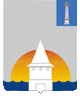 Администрациямуниципального образования «Город Новоульяновск»Ульяновской областиАдминистрациямуниципального образования «Город Новоульяновск»Ульяновской областиАдминистрациямуниципального образования «Город Новоульяновск»Ульяновской областиАдминистрациямуниципального образования «Город Новоульяновск»Ульяновской областиАдминистрациямуниципального образования «Город Новоульяновск»Ульяновской областиП  О  С  Т  А  Н  О  В  Л  Е  Н  И  ЕП  О  С  Т  А  Н  О  В  Л  Е  Н  И  ЕП  О  С  Т  А  Н  О  В  Л  Е  Н  И  ЕП  О  С  Т  А  Н  О  В  Л  Е  Н  И  ЕП  О  С  Т  А  Н  О  В  Л  Е  Н  И  Е01             октября2020 г.№512-П№512-ПЭкз. №Приложениек постановлению Администрации муниципального образования«Город Новоульяновск»Ульяновской области               от «01» октября  2020 г. № 512-ППриложение № 1к Административному регламентуГлаве муниципального образования«Город Новоульяновск» Ульяновской области(ФИО, (последнее при наличии) (физического лица, либо ФИО руководителя юридического лица)Реквизиты документа, удостоверяющего личность физического лица либо ИНН, банковские реквизиты юридического лица(почтовый адрес, юридический адрес)(контактный телефон)ЗаявлениеЗаявлениеЗаявлениеПрошу  Вас  выдать (продлить)  разрешение  на (ненужное зачеркнуть)Прошу  Вас  выдать (продлить)  разрешение  на (ненужное зачеркнуть)Прошу  Вас  выдать (продлить)  разрешение  на (ненужное зачеркнуть)Прошу  Вас  выдать (продлить)  разрешение  на (ненужное зачеркнуть)Прошу  Вас  выдать (продлить)  разрешение  на (ненужное зачеркнуть)Прошу  Вас  выдать (продлить)  разрешение  на (ненужное зачеркнуть)строительство, реконструкциюстроительство, реконструкциюстроительство, реконструкциюстроительство, реконструкциюстроительство, реконструкцию(ненужноезачеркнуть)(ненужноезачеркнуть)(ненужноезачеркнуть)(ненужноезачеркнуть)(наименование объекта)(наименование объекта)(наименование объекта)(наименование объекта)(наименование объекта)(наименование объекта)(наименование объекта)(наименование объекта)(наименование объекта)(наименование объекта)(наименование объекта)расположенного  на  земельном  участке  (участках)  с  кадастровым  номеромрасположенного  на  земельном  участке  (участках)  с  кадастровым  номеромрасположенного  на  земельном  участке  (участках)  с  кадастровым  номеромрасположенного  на  земельном  участке  (участках)  с  кадастровым  номеромрасположенного  на  земельном  участке  (участках)  с  кадастровым  номеромрасположенного  на  земельном  участке  (участках)  с  кадастровым  номеромрасположенного  на  земельном  участке  (участках)  с  кадастровым  номеромрасположенного  на  земельном  участке  (участках)  с  кадастровым  номеромрасположенного  на  земельном  участке  (участках)  с  кадастровым  номеромрасположенного  на  земельном  участке  (участках)  с  кадастровым  номеромрасположенного  на  земельном  участке  (участках)  с  кадастровым  номером(кадастровыми номерами)(кадастровыми номерами)(кадастровыми номерами)(кадастровыми номерами)по адресу:по адресу:К заявлению прилагаются следующие документы:1. _______________________________________________________;2. ________________________________________________________;3. ________________________________________________________;Способ уведомления о готовности результата предоставления муниципальной услугипочтовым отправлением, по телефону (ненужное зачеркнуть)Место получения муниципальной услуги:К заявлению прилагаются следующие документы:1. _______________________________________________________;2. ________________________________________________________;3. ________________________________________________________;Способ уведомления о готовности результата предоставления муниципальной услугипочтовым отправлением, по телефону (ненужное зачеркнуть)Место получения муниципальной услуги:К заявлению прилагаются следующие документы:1. _______________________________________________________;2. ________________________________________________________;3. ________________________________________________________;Способ уведомления о готовности результата предоставления муниципальной услугипочтовым отправлением, по телефону (ненужное зачеркнуть)Место получения муниципальной услуги:Администрация муниципального образования «Город Новоульяновск» Ульяновской областиАдминистрация муниципального образования «Город Новоульяновск» Ульяновской областиОГКУ «Правительство для граждан» (в случае подачи заявления через ОГКУ «Правительство для граждан»)ОГКУ «Правительство для граждан» (в случае подачи заявления через ОГКУ «Правительство для граждан»)Приложение № 2к Административному регламентуГлаве муниципального образования«Город Новоульяновск» Ульяновской области(ФИО, (последнее при наличии) (физического лица либо ФИО руководителя юридического лица)Реквизиты документа, удостоверяющего личность физического лица либо ИНН, банковские реквизиты юридического лица(почтовый адрес, юридический адрес)                                                                   35(контактный телефон)ЗаявлениеЗаявлениеПрошу  Вас   внести изменение  в разрешение  на Прошу  Вас   внести изменение  в разрешение  на Прошу  Вас   внести изменение  в разрешение  на Прошу  Вас   внести изменение  в разрешение  на Прошу  Вас   внести изменение  в разрешение  на строительство, реконструкциюстроительство, реконструкциюстроительство, реконструкциюстроительство, реконструкциюстроительство, реконструкцию(ненужное зачеркнуть)(ненужное зачеркнуть)(ненужное зачеркнуть)(ненужное зачеркнуть)№ (указать реквизиты разрешения, а также в части чего вносятся изменения)№ (указать реквизиты разрешения, а также в части чего вносятся изменения)№ (указать реквизиты разрешения, а также в части чего вносятся изменения)№ (указать реквизиты разрешения, а также в части чего вносятся изменения)№ (указать реквизиты разрешения, а также в части чего вносятся изменения)№ (указать реквизиты разрешения, а также в части чего вносятся изменения)№ (указать реквизиты разрешения, а также в части чего вносятся изменения)№ (указать реквизиты разрешения, а также в части чего вносятся изменения)№ (указать реквизиты разрешения, а также в части чего вносятся изменения)№ (указать реквизиты разрешения, а также в части чего вносятся изменения)К заявлению прилагаются следующие документы:1. _______________________________________________________;2. ________________________________________________________;3. ________________________________________________________;Способ уведомления о готовности результата предоставления муниципальной услугипочтовым отправлением, по телефону (ненужное зачеркнуть)Место получения муниципальной услуги:К заявлению прилагаются следующие документы:1. _______________________________________________________;2. ________________________________________________________;3. ________________________________________________________;Способ уведомления о готовности результата предоставления муниципальной услугипочтовым отправлением, по телефону (ненужное зачеркнуть)Место получения муниципальной услуги:К заявлению прилагаются следующие документы:1. _______________________________________________________;2. ________________________________________________________;3. ________________________________________________________;Способ уведомления о готовности результата предоставления муниципальной услугипочтовым отправлением, по телефону (ненужное зачеркнуть)Место получения муниципальной услуги:Администрация муниципального образования «Город Новоульяновск» Ульяновской областиАдминистрация муниципального образования «Город Новоульяновск» Ульяновской областиОГКУ «Правительство для граждан» (в случае подачи заявления через ОГКУ «Правительство для граждан»)ОГКУ «Правительство для граждан» (в случае подачи заявления через ОГКУ «Правительство для граждан»)